All.1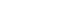 Avviso pubblico PER LA REALIZZAZIONE DI PROGETTI DI POTENZIAMENTO DELLE COMPETENZE DI BASE IN CHIAVE INNOVATIVA, A SUPPORTO DELL’OFFERTA FORMATIVA – seconda edizione  -  Asse I – Istruzione – Fondo Sociale Europeo (FSE) Obiettivo Specifico 10.2 – Azione 10.2.1 e Azione 10.2.2    PROPOSTA PROGETTUALE LUOGO E DATA                                                                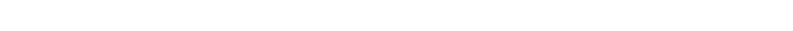 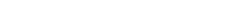  FIRMA E TIMBRO DEL LEGALE RAPPRESENTANTEDenominazione Partner: CF/Piva : Indirizzo:  Città:                                            PROV:            Cap: tel:                                      fax:    e-mail:                                              pecTipologia e numero destinatari Descrizione sintetica del modulo e obiettivi specifici, contenuti, tempi di svolgimento delle attivitàmetodologie, strumenti, innovazione didattiche utilizzate:.Competenze acquisite attraverso il moduloRiproducibilità nella scuola delle buone prassi nell’ottica della promozione di una didattica attiva  e laboratoriale  Modalità di valutazione e  diffusione dei risultati, prospettive  di  scalabilità  e  replicabilità  della  stessa  nel  tempo  e  sul territorio